BTS ENVIRONNEMENT NUCLÉAIREE4 MODÉLISATION ET CHOIX TECHNIQUES ENENVIRONNEMENT NUCLÉAIREU42 Détermination et justification de choix techniquesSESSION 2020______Durée : 4 heuresCoefficient : 3______CORRIGÉPartie A : analyse et compréhensionPartie B : étude du pompage des effluents du circuit RRAPartie C : étude de la partie commande de la nouvelle vannePartie A : analyse et compréhensionQA1. Document réponse DR1.                                                                              	QA2. Réguler le débit de l’eau du circuit, débit d’eau, débit régulé de l’eau. 	 QA3. Énergie pneumatique.                                                                              	  QA4. Document réponse DR1.                                                                            	  Partie B : étude du pompage des effluents du circuit RRAPartie B1 : étude du disque obturateur Rep.2 de la vanne RRA013VPQB1.1. Diamètre disque = 198 mm donc S=  x 198²/4 = 30 790 mm²F=p x S= 2 x 30790 = 61581,5 N                                            	  QB1.2.S axes= 2 x  x 25,4²/4 = 1013,4 mm².                                       	  QB1.3.  = F / S axes= 61580/1013,4 = 60,76 N/mm².                	   QB1.4. Matériau X6 Cr 17  DIN 1-4016  Re = 260 N/mm².   	 QB1.5. Rpg = 260x0,5/2= 65 N/mm²                                            	  = 60,76 < Rpe donc la condition est vérifiée.Partie B2 : étude de l’actionneur du disqueQB2.1. FB = C/d = 50/0,078 = 641 N.                                            	  QB2.2. B221/206 = FB x cos 27° = 571 N.                                 	         QB2.3. 15 mm sur le dessin DR2 soit 90 mm réel.                        	  QB2.4.                                                      	         QB2.5.  MPa   	 QB2.6. P = 2,4 bar  201 = 372 mm  S = 108686 mm² => 0,24 N/mm²    	Partie B3 : étude de la commande du disque 2.B3.1. Angle d’ouverture de 72° donc (angle θ = 72 x π / 180)                     	ω = θ/t = (72 x π / 180)/60 s = 0,021 rad/sB3.2. Pmini = C x ω = 50 x 0,021 = 1,05 W                                                  	B3.3. Préelle = Pmini /  = 1,05/0,5 = 2,1 W                                                 	Partie C : étude de la partie commande de la nouvelleObjectif : Justification des choix technologiques des composants de la partie commande.QC1.1 Moins sensible aux perturbations électromagnétiques ;Plus grande longueur qu’en 0/10 Volts ;4 mA/20 mA, la valeur 0 mA signifie qu’il y a rupture du signal. QC1.2  Endress Hausser Promag 50 P car 9 600 m3 supérieur au besoin 910 m3.QC1.3Calcul de l’équation y(x) = ax + b     b = 4D’où :Pour 120 m3/hQC1.4 8 voies 12 bits 4/20 mA imposeTSXAEZ802.                        	  QC1.5 TSX37/22 ou TSX37/21.                                                        	QC1.6 Il possède une sortie analogique intégrée à sa structure de base. 	QC1.7. Sur DR3.                                                                            	   Détail : transfo + protection + module AC/DC, sonde raccordée, TSX, position 4-20mA.DR1QA1.QA4.DR2QB2.4. et QB2.5.DR3QC1.2.QC1.7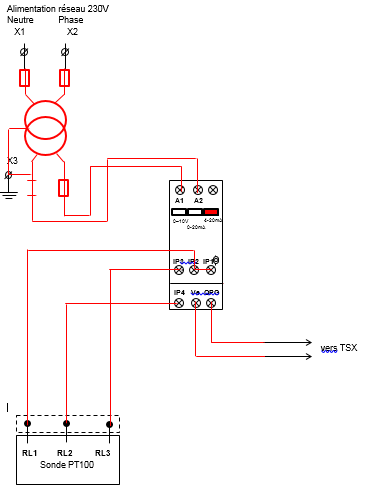 Débit (m3 .h-1)Liaison API (mA)Mesure après conversion 12 bits dans l’APIMesure après conversion 12 bits dans l’APIMesure après conversion 12 bits dans l’APIDébit (m3 .h-1)Liaison API (mA)BinaireHexadécimalDécimal040000 0000 0000$00001206,20010 0010 0010$222546910201111 1111 1111$FFF4095